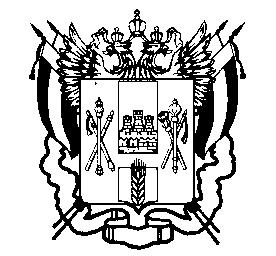 МИНИСТЕРСТВО ОБЩЕГО И ПРОФЕССИОНАЛЬНОГО ОБРАЗОВАНИЯРОСТОВСКОЙ ОБЛАСТИПРИКАЗ16.02.2015									№  68г. Ростов-на-ДонуО внесении изменения в приказ министерства общего и профессионального образования области от 29.12. 2014 № 810  В соответствии с Порядком проведения государственной итоговой аттестации по образовательным программам среднего общего образования, утвержденным приказом Министерства образования и науки Российской Федерации от 26.12.2013 № 1400ПРИКАЗЫВАЮ:Внести в пункт 16 приложения № 1 к приказу министерства общего и профессионального образования Ростовской области от 29.12.2014 № 810  «Об утверждении Положения об областной конфликтной комиссии Ростовской области» изменение, дополнив абзацем 8 следующего содержания:«Время проведения апелляции для участника государственной итоговой аттестации по образовательным программам основного общего или среднего общего, подавшего апелляцию в областную конфликтную комиссию Ростовской области, не должно превышать тридцати минут.»Сектору мониторинга и обеспечения проведения государственной  итоговой аттестации обучающихся (Тарасов В.В.) в течение пяти дней с даты подписания разместить данный приказ на официальном сайте минобразования области в информационно-телекоммуникационной сети «Интернет».Контроль исполнения настоящего приказа оставляю за собой Министр							Л.В. БалинаПриказ подготовлен сектором мониторинга и обеспечения проведения государственной итоговой аттестации обучающихся,заведующий сектором В.В. Тарасов